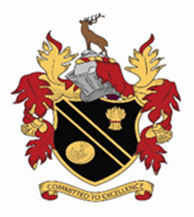 A.	ExperienceB.	Training and QualificationsC.	Knowledge and Understanding	Applicants should be able to demonstrate knowledge and understanding of the following areas relevant to the post.D.	Personal Skills, Abilities and CompetenciesApplicants should be able to provide evidence that they have the necessary skills and abilities required.E.	Legal Issues IT Technician – Curriculum SupportG4Job purpose:Pro-actively support Teaching & Learning in the use of G-SuiteTo maintain efficient and effective computer systemsTo ensure students and staff are well supported in their activitiesSupport and Develop BYODCarry out ongoing checks of all IT equipmentSupporting the school Network Manager in maintaining the school IT systemsPro-actively support Teaching & Learning in the use of G-SuiteTo maintain efficient and effective computer systemsTo ensure students and staff are well supported in their activitiesSupport and Develop BYODCarry out ongoing checks of all IT equipmentSupporting the school Network Manager in maintaining the school IT systemsPro-actively support Teaching & Learning in the use of G-SuiteTo maintain efficient and effective computer systemsTo ensure students and staff are well supported in their activitiesSupport and Develop BYODCarry out ongoing checks of all IT equipmentSupporting the school Network Manager in maintaining the school IT systemsReporting to:Network Manager/School Business ManagerNetwork Manager/School Business ManagerNetwork Manager/School Business ManagerHours of work:Full-time – term-time onlyFull-time – term-time onlyFull-time – term-time onlyLiaising with:SLT and Teaching & Support staff within the school, IT support contractorsSLT and Teaching & Support staff within the school, IT support contractorsSLT and Teaching & Support staff within the school, IT support contractorsGrade of post:G4Disclosure level:EnhancedEnhancedEnhancedJob OutlineTo provide support and assistance for teachers, pupils and other staff members on the basic use and setting up of equipment and/or software.To be responsible for setting up audio/visual equipment ICT equipment and data logging devices for use in lessons.To ensure the health and safety of pupils at all times.To ensure the safe disposal of obsolete equipment, used consumables and waste materials in line with recognised procedures and legal requirements.Pro-actively supporting with hardware setup and problems that arisePro-actively supporting users with new softwarePromote the use of new and existing technologies and supporting staffAct as a conduit between technical support services and the wider staff teamMain Duties Pro-actively check equipment across the school, repair and report problems as necessary Support with the installation of new software, hardware, peripherals, upgrades and components.Under instruction run network monitoring reports and utilities, informing manager of any issues.To assist in maintaining user accounts and permissions, resetting logins for staff and students.To maintain standard network cabling.Respond, record and perform basic diagnostic and recover routines on network equipment, reporting any issues.Follow detailed instructions to configure network clients including software installations and imaging PC’s/Chromebooks.To assist with the implementation and maintenance of electronic mail accounts.To assist in the maintenance of an up to date inventory of ICT software and licences in school.Maintenance of networked printersKeeping clearly documented recordsSupporting and promoting BYODSupport the use of the School Information Management System and data transfer. Provide “helpdesk” support to specified departments. Ensure the maintenance and security of centrally-held audio visual equipment and devices.To assist in the development of a digital signage solution to disseminate information to staff and pupils. Following implementation to support and maintain the system ensuring information is relevant and up-to-date. To assist in the production of ICT and audio visual resources to be used within classrooms or on the school website. Help and support all departments in using and understanding all forms of Digital Media.Other duties consistent with the grade of the post as may be requestedSupport for the School: To be aware of, and comply with, the policies and procedures relating to child protection, health, safety and security, confidentiality and data protection, reporting all concerns to an appropriate person. To contribute to the overall ethos, work and aims of the school.To participate in training, other learning activities and professional development as may be reasonably directed. To carry out any other duties commensurate with the grade and job title as directed by the Headteacher.Health and Safety Training To undertake Health and Safety Training on areas within the designated work area.Person Specification / Selection Criteria IT Technician – Curriculum SupportG4Person SpecificationEssentialDesirableSourceA 	= ApplicationI 	= InterviewR 	= ReferencesT 	= Task/ObservationP 	= PresentationBasic experience of working in ICT or general technician/resource support EA, I, Previous experience of working in a school environmentDA, IPrevious experience of working with children of a relevant ageDA, IEssentialDesirableSourceNVQ Level 2 in ICT/technical discipline or willingness to work towards within an agreed timescaleEA, IBasic Health & Safety Certificate or willingness to work toward within an agreed timescaleEA, IWillingness to undertake basic first aidDIEssentialDesirableSourceUnderstanding of responsibilities of a school technician EA, IKnowledge of computer/ICT systemsEA, IUnderstanding of the national/foundation stage curriculum and other basic learning programmes.DA, IAbility to use initiative to respond to and resolve routine problems EA, IUnderstanding of relevant policies, codes of practice and awareness of relevant legislationDA, IUnderstanding of COSH requirementsDKnowledge of Health and Safety requirementsEA, IEssentialDesirableSourceGood presentation skills EA, IGood communication skills in order to relate well to pupils and adults.EA, IAbility to work under supervision and as a team memberEA, IAbility to work in accordance with the schools health and safety policiesEA, IAbility to recognise own learning needs and seek further opportunitiesEA, IAbility to deal with minor injuriesDA, IEssentialDesirableSourceLegally entitled to work in the UKEA, I